Номер в геральдическом реестре Ульяновской областиДата внесения в геральдический реестр Ульяновской областиНазвание официального символаРегистрационный номер в Государственном геральдическом регистре Российской Федерации и дата внесенияЦветное графическое изображение (рисунок) официального символа (в действующей редакции)Геральдическое описание официального символа (текст) с указанием автора/авторов (в действующей редакции)Решение об утверждении (об изменении) официального символаМесто хранения официального символа1234567812614.06.2016Флаг Измайловского городского поселения№ 8659 от 20.11.2013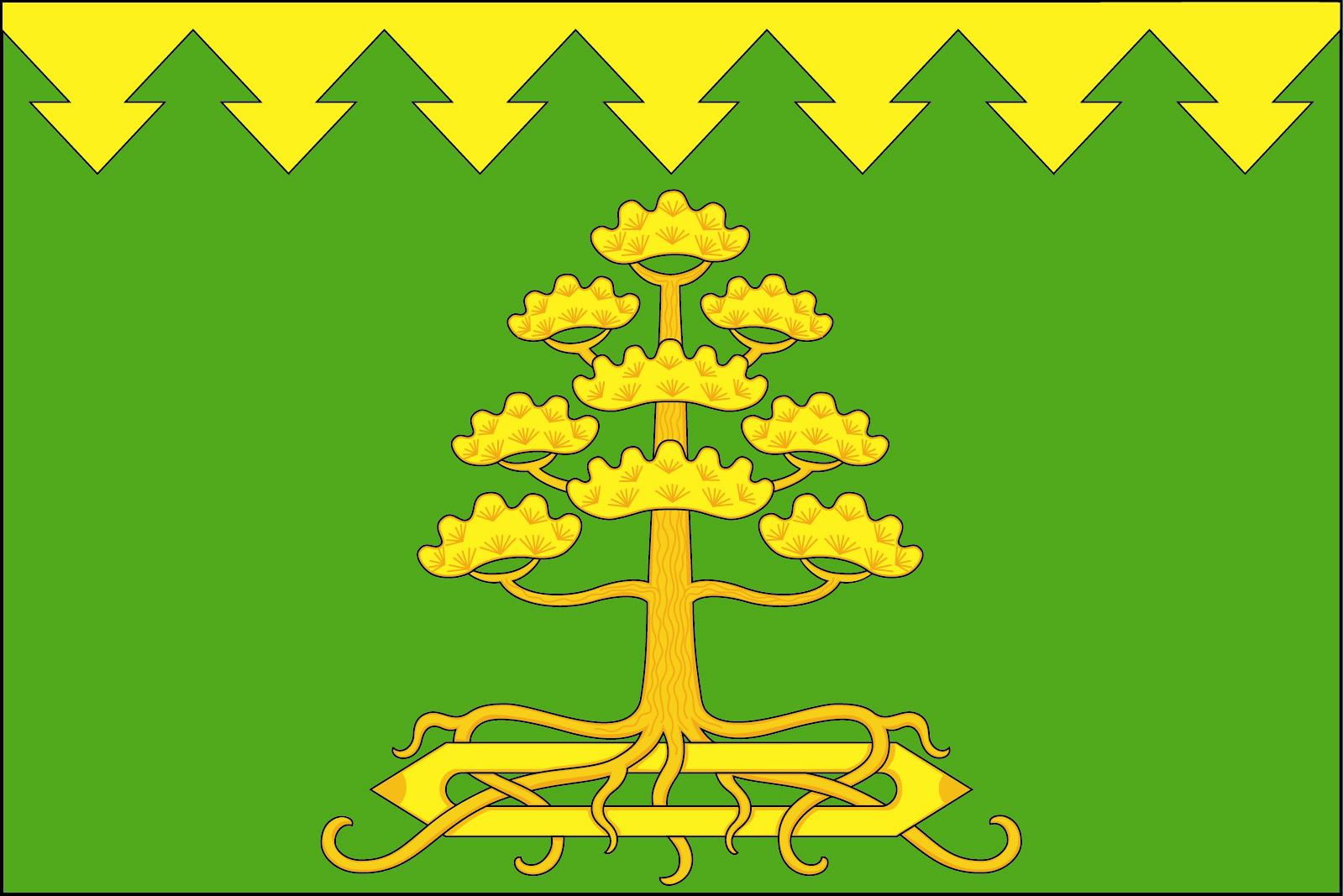    Прямоугольное двухстороннее полотнище зелёного цвета  с отношением ширины к длине 2:3, несущее вверху полосу жёлтого цвета максимальной ширины 1/5 ширины полотнища и имеющую контур, подобный макушкам елей, опущенных вниз. В центре полотнища изображена жёлтая сосна с корнями, оплетающими положенный горизонтально ткацкий челнок.    Константин Мочёнов, исполнительный директор правления общероссийской общественной организации «Союз геральдистов России» (г. Химки), Ольга Салова, художник общества с ограниченной ответственностью «Регион-Сервис» (г. Москва), Вячеслав Мишин (г. Химки).РешениеСовета депутатов муниципального образования «Измайловское городское поселение» от 04.09.2013 № 23/13Кабинет главы администрации   муниципального образования«Измайловское городское поселение»